Publicado en Sevilla el 27/02/2023 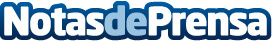 La Plaza del Duque tendrá una nueva tienda textil más sostenible y tecnológicaTransfermovert se hace eco de la información lanzada por Sevilla Secreta sobre el derribo de uno de los edificios emblemáticos de la Plaza del Duque para un nuevo concepto de tiendaDatos de contacto:Transfermovert954 31 72 17Nota de prensa publicada en: https://www.notasdeprensa.es/la-plaza-del-duque-tendra-una-nueva-tienda_1 Categorias: Moda Servicios Técnicos Industria Téxtil Innovación Tecnológica Arquitectura http://www.notasdeprensa.es